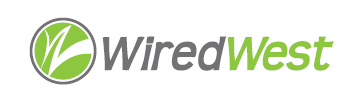 Agenda	WiredWest Board of Directors Meeting	Online Wednesday, June 5 2024, 7:00 pmJoin Zoom Meetinghttps://us05web.zoom.us/j/85499445141?pwd=ShP69zdOuRiBsdBCGzusW1R45uDMOw.1Meeting ID: 854 9944 5141 Passcode: 943519Dial by your location +1 929 205 6099 US (New York)Meeting ID: 854 9944 5141 Passcode: 943519Approval of Warrant #							 	 5 minutesApproval of Minutes									 5 minutesPrevious meeting dateDistribution on Excess Revenue funds						15 minutesDiscussion and potential voteOther business which could not be reasonably foreseen within 48 hours of meeting Confirm next BoD meetings							 Future – every 1st & 3rd Wednesday at 6:30pmAdjourn 